附件3：校内活动区域示意图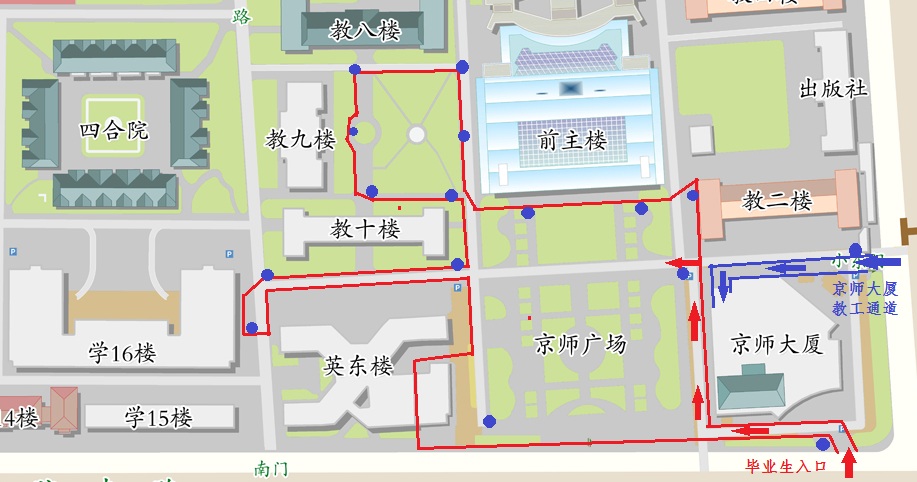 